淄博市自然资源和规划局2020年政府信息公开工作年度报告淄博市自然资源和规划局汇总淄博市2020年政府信息公开工作年度报告，编制本报告。总体情况今年以来，淄博市自然资源和规划局在市政府的指导下，以习近平新时代中国特色社会主义思想为指导，按照《中华人民共和国政府信息公开条例》、《山东省人民政府办公厅关于印发2020年山东省政务公开工作要点的通知》（鲁政办字〔2020〕78号）、《淄博市人民政府办公室关于印发淄博市2020年政务公开工作要点的通知》（淄政办字〔2020〕67号）全面完成国家、省政务公开年度工作要点部署的各项任务，补短板，强基础，着力强化公开、解读、发布、互动全流程联动，全面提升政务公开质量和实效，提升群众幸福感和满意度。主动公开方面深入推进政府信息主动公开。根据我局机构改革情况，及时更新公布机关职能、机构设置、联系方式和相关负责人等信息。紧密围绕自然资源市场交易、土地征收、城乡规划、林业工作、地质灾害防治等重点工作部署，及时根据工作开展情况公开信息，及时高效做好政务信息发布工作。2020年，我局通过微博原创、转发信息448条。通过网站发布信息2087条，通过微信发布信息753条。共承办代表建议和政协提案40件，其中市人大代表建议16件、市政协委员提案24件。2020年承办的40件建议提案采取集中进行面对面答复，建议提案办结率、面复率和办理满意率均为100％，办理结果均在法定主动公开目录“建议提案办理”中公示。完善淄博市自然资源和规划局政府信息公开目录，及时公开财政预决算、人事信息、工作动态、重要决策部署、政策文件等内容，每年定期发布政府信息公开年报和网站工作报表。同时，结合工作实际，围绕地质灾害防治、保护耕地、森林防火知识普及推进信息公开，运用广电媒体、电视新闻、报纸、网络新媒体等宣传平台做好多维度宣传工作，进一步推动提高公众风险防范意识。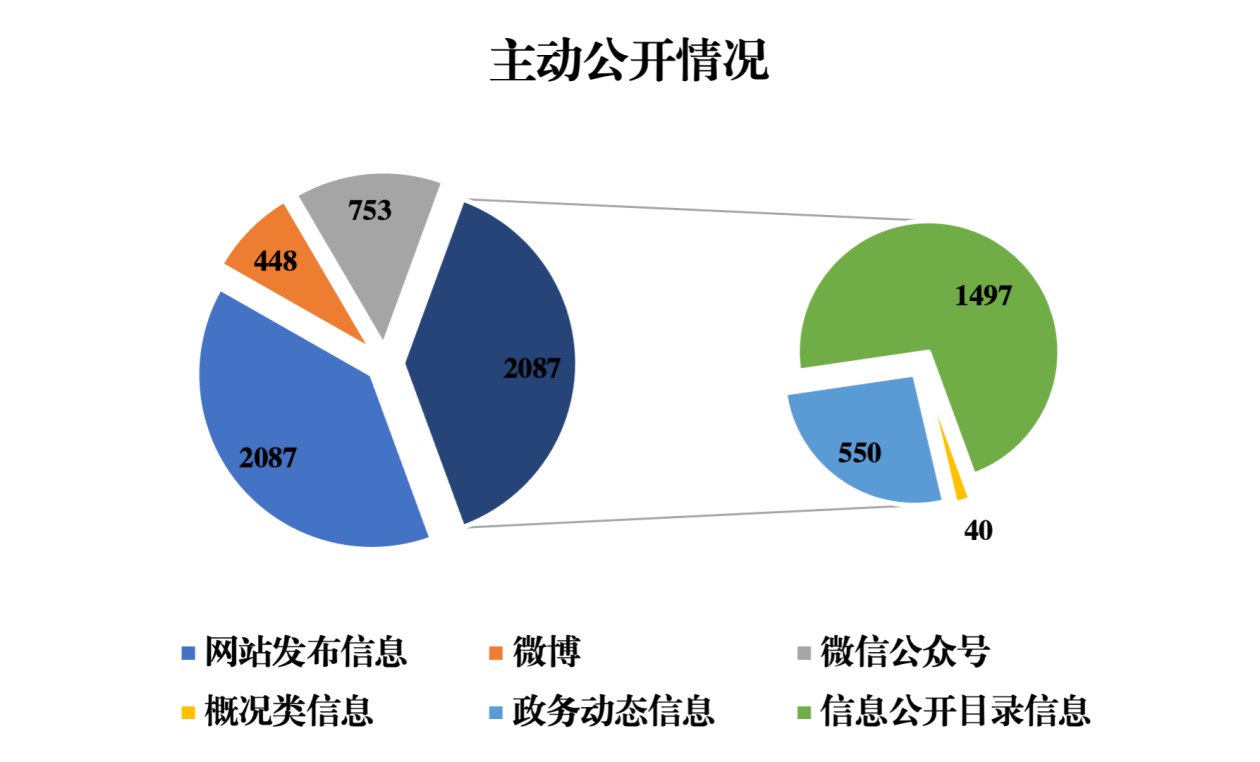 依申请公开方面2020年新收政府信息公开申请91件，已办理87件，结转下年度继续办理4件。其中，自然人申请的信息公开数量为88件，法人或其他组织申请公开数量为3件。上述信息公开申请的内容主要涉及土地征收及补偿文件、用地规划信息、不动产登记信息等方面，均已在法定期限内答复申请人。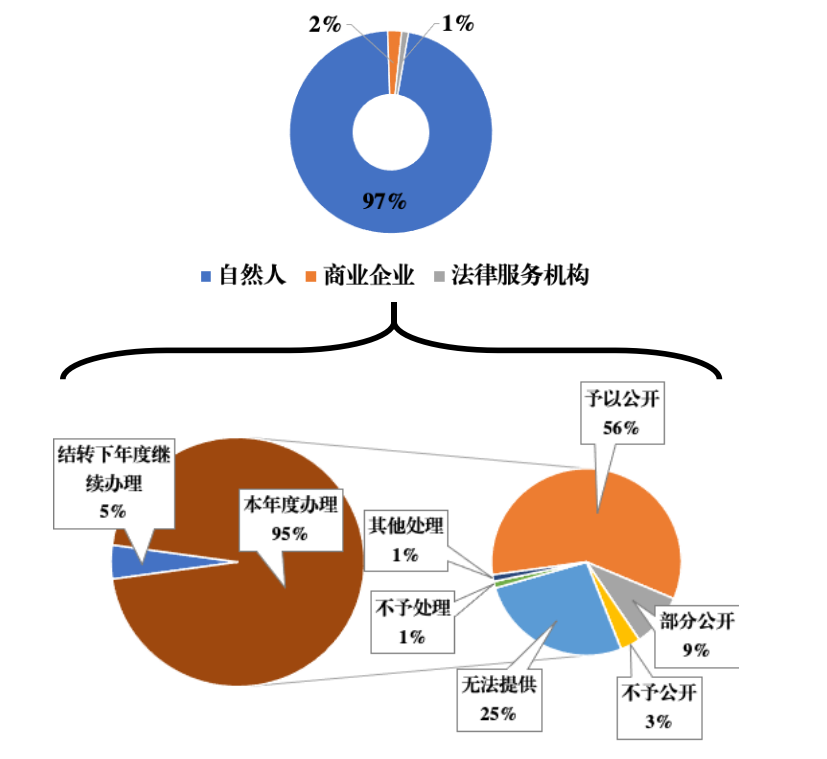 政府信息管理方面继续落实《淄博市人民政府办公室关于印发淄博市2020年政务公开工作要点的通知》，将公文公开属性源头认定和发布审查嵌入发文流程。2020年，经政务公开工作机构审核的市政府公文376件，主动公开41件，发布政策解读5条。加强组织和指导，推进政务公开标准化目录编制工作。2020年中，开展政务公开事项梳理和公开标准目录编制工作，到12月初，已完成政务公开标准目录编制发布工作。平台建设方面加强本单位网站组织机构、工作动态、通知公告、统计数据、统计法治等栏目的审核发布，做好日常巡查和重要节假日网站技术值守管理，严防安全、泄密、无效链接等问题。按要求做好各类栏目信息发布频率管理工作，确保网站信息发布内容准确、格式规范。根据工作要求，于12月底完成政府网站改造升级，在本单位网站完成信息公开栏目数据迁移更新，做好网站后台数据与市政府信息资源库的绑定推送，强化数据、服务、应用融通。推进“淄博市自然资源和规划局”微信、微博平台建设，突出权威发布，优化统计服务，积极应对突发事件和政务舆情。监督保障方面围绕政务公开工作重点，做好信息公开指南、信息公开目录、信息公开制度、法定主动公开内容、依申请公开、行政处罚公开等内容的审核更新，做好各相关栏目信息公开发布频率自查，按照工作要求，做好分类对照，做到按时、规范公开。落实专人负责，积极主动做好政务公开相关工作的对接和任务落实，逐条对照正文公开工作要点，确保政务公开工作顺利推进。为进一步深化政务公开，及时修订《淄博市自然资源和规划局2020年政务公开工作实施方案》，推动政务公开各项工作落到实处。主动公开政府信息情况收到和处理政府信息公开申请情况四、政府信息公开行政复议、行政诉讼情况存在的主要问题及改进情况2020年，我局信息公开工作虽然取得了一定进展，但仍然存在一些问题和不足：一是政务公开的信息供给与市民群众的新期待新需求在一定程度上还不相匹配。二是全方位解读、回应、互动的格局还没有完全形成，政府信息公开率较低，政务公开标准化规范化建设有待加强。三是政务公开队伍专业化水平还需进一步提高。　　2021年，我局将按照国家、省、市的要求，继续积极推进政府信息公开工作，主要做好以下几个方面：　　一是完善政务公开制度体系。坚持以公开为常态、不公开为例外，加强政务信息管理，进一步完善政务公开的组织协调、保密审查、主动公开、依申请公开、政策解读、回应关切、政民互动、公众参与、平台建设等制度规范和工作流程体系。加大对社会各界关注度高、涉及群众切身利益、自然资源工作热点和亮点、创新与重大决定等信息的公开力度，切实丰富公开内容。　　二是加强政务公开标准化建设。对照城乡规划及农村集体土地征收领域基层政务公开标准目录，结合我局职能，将政务公开工作规则固化到现有业务流程中，做到政务公开操作与其他业务工作紧密结合、同步运作，通过线上线下全面准确公开目录事项，保障群众知情权、参与权及监督权。　　三是提升依申请公开工作质量和效率。严格执行《中华人民共和国政府信息公开条例》关于答复期限、答复类型、答复方式等各项规定，做到程序合法、处置合理、答复规范、措辞得当，最大限度为申请人提供相关政府信息，切实保障申请人权利，维护政府公信力。加强与申请人的沟通，指引申请人合理并按照程序申请信息公开，引导申请人依法依规行使权力。　　四是加强政务信息公开队伍建设。加强与其他单位的交流，主动学习其他单位的先进经验做法，不断提高政务信息公开工作人员的业务水平和综合素质。制定培训计划，对我局内部工作人员开展政务公开知识培训，提升整体办理信息公开的素质能力，增强工作自觉性。其他需要报告的事项    无其他需要报告的事项。第二十条第（一）项第二十条第（一）项第二十条第（一）项第二十条第（一）项信息内容本年新制作数量本年新公开数量对外公开总数量规章002规范性文件4427第二十条第（五）项第二十条第（五）项第二十条第（五）项第二十条第（五）项信息内容上一年项目数量本年增/减处理决定数量行政许可29-2343其他对外管理服务事项92+21433第二十条第（六）项第二十条第（六）项第二十条第（六）项第二十条第（六）项信息内容上一年项目数量本年增/减处理决定数量行政处罚2250365行政强制5-10第二十条第（八）项第二十条第（八）项第二十条第（八）项第二十条第（八）项信息内容上一年项目数量本年增/减本年增/减行政事业性收费7+4+4第二十条第（九）项第二十条第（九）项第二十条第（九）项第二十条第（九）项信息内容采购项目数量采购总金额采购总金额政府集中采购7314813.44万元14813.44万元（本列数据的勾稽关系为：第一项加第二项之和，等于第三项加第四项之和）（本列数据的勾稽关系为：第一项加第二项之和，等于第三项加第四项之和）（本列数据的勾稽关系为：第一项加第二项之和，等于第三项加第四项之和）申请人情况申请人情况申请人情况申请人情况申请人情况申请人情况申请人情况（本列数据的勾稽关系为：第一项加第二项之和，等于第三项加第四项之和）（本列数据的勾稽关系为：第一项加第二项之和，等于第三项加第四项之和）（本列数据的勾稽关系为：第一项加第二项之和，等于第三项加第四项之和）自然人法人或其他组织法人或其他组织法人或其他组织法人或其他组织法人或其他组织总计（本列数据的勾稽关系为：第一项加第二项之和，等于第三项加第四项之和）（本列数据的勾稽关系为：第一项加第二项之和，等于第三项加第四项之和）（本列数据的勾稽关系为：第一项加第二项之和，等于第三项加第四项之和）自然人商业企业科研机构社会公益组织法律服务机构其他总计一、本年新收政府信息公开申请数量一、本年新收政府信息公开申请数量一、本年新收政府信息公开申请数量882001091二、上年结转政府信息公开申请数量二、上年结转政府信息公开申请数量二、上年结转政府信息公开申请数量0000000三、本年度办理结果（一）予以公开（一）予以公开491001051三、本年度办理结果（二）部分公开（区分处理的，只计这一情形，不计其他情形）（二）部分公开（区分处理的，只计这一情形，不计其他情形）8000008三、本年度办理结果（三）不予公开1．属于国家秘密0000000三、本年度办理结果（三）不予公开2．其他法律行政法规禁止公开2000002三、本年度办理结果（三）不予公开3．危及“三安全一稳定”0000000三、本年度办理结果（三）不予公开4．保护第三方合法权益0000000三、本年度办理结果（三）不予公开5．属于三类内部事务信息0000000三、本年度办理结果（三）不予公开6．属于四类过程性信息1000001三、本年度办理结果（三）不予公开7．属于行政执法案卷0000000三、本年度办理结果（三）不予公开8．属于行政查询事项0000000三、本年度办理结果（四）无法提供1．本机关不掌握相关政府信息21  1000022三、本年度办理结果（四）无法提供2．没有现成信息需要另行制作0000000三、本年度办理结果（四）无法提供3．补正后申请内容仍不明确1000001三、本年度办理结果（五）不予处理1．信访举报投诉类申请0000000三、本年度办理结果（五）不予处理2．重复申请1000001三、本年度办理结果（五）不予处理3．要求提供公开出版物0000000三、本年度办理结果（五）不予处理4．无正当理由大量反复申请0000000三、本年度办理结果（五）不予处理5．要求行政机关确认或重新出具已获取信息0000000（六）其他处理（六）其他处理1000001（七）总计（七）总计842001087四、结转下年度继续办理四、结转下年度继续办理四、结转下年度继续办理4000004行政复议行政复议行政复议行政复议行政复议行政诉讼行政诉讼行政诉讼行政诉讼行政诉讼行政诉讼行政诉讼行政诉讼行政诉讼行政诉讼结果维持结果纠正其他结果尚未审结总计未经复议直接起诉未经复议直接起诉未经复议直接起诉未经复议直接起诉未经复议直接起诉复议后起诉复议后起诉复议后起诉复议后起诉复议后起诉结果维持结果纠正其他结果尚未审结总计结果维持结果纠正其他结果尚未审结总计结果维持结果纠正其他结果尚未审结总计100010001100000